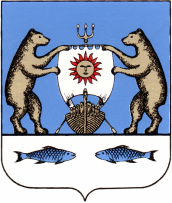 Российская   Федерация Совет депутатов Борковского сельского поселенияНовгородского района Новгородской области Р Е Ш Е Н И Е Проектд. Борки  от  2018год №       О внесении изменений в решение Совета депутатов Борковского сельского поселения от 19.12.2017 №35 «О бюджете Борковского  сельского поселения на 2018год и плановый период 2019-2020 годов»В соответствии с Бюджетным  кодексом Российской Федерации, Уставом Борковского сельского поселения, Положением «О бюджетном процессе Борковского сельского поселения», утвержденным Советом депутатов Борковского сельского поселения от 26.12.2016 №47   Совет депутатов Борковского сельского поселения, Приказом Министерства финансов Российской Федерации от 01.07.2013 №65н «Об утверждении Указаний о порядке применения бюджетной классификации Российской Федерации»   Совет депутатов Борковского сельского поселения   РЕШИЛ:   	1. Внести в решение Совета депутатов Борковского сельского поселения от 19.12.2017 № 35 «О бюджете Борковского сельского поселения на 2018 год и плановый период 2019-2020 годов» (далее - решение) следующие изменения: 	1.1 Приложения 4,5,6 к решению изложить в прилагаемой редакции.2.Опубликовать настоящее решение в газете «Борковский вестник» и разместить на официальном сайте Администрации Борковского сельского поселения в информационно-телекоммуникационной сети «Интернет» по адресу: www.borkiadmin.ru. Председатель Совета депутатовБорковского сельского поселения                                                                      С.Г.ИвановаПриложение№4 к Решению Совета депутатов
 Борковского сельского поселения
 от «19» декабря 2017 № 35
«О бюджете Борковского
  сельского поселения на 2018 год и
 на плановый период 2019-2020 годов»                               Распределение бюджетных ассигнованийпо разделам, подразделам, целевым статьям (муниципальным программам Борковского поселенияи непрограммным направлениям деятельности), группам и подгруппам видов расходовклассификации расходов бюджета поселения на 2018 год и на плановый период 2019-2020 годов.тыс.руб.Приложение 5
к Решению Совета депутатов
 Борковского сельского поселения
 от «19» декабря 2017№ 35
«О бюджете Борковского
  сельского поселения на 2018 год и
 на плановый период 2019-2020годов»                               Приложение 5
к Решению Совета депутатов
 Борковского сельского поселения
 от «19» декабря 2017№ 35
«О бюджете Борковского
  сельского поселения на 2018 год и
 на плановый период 2019-2020годов»                               Приложение 5
к Решению Совета депутатов
 Борковского сельского поселения
 от «19» декабря 2017№ 35
«О бюджете Борковского
  сельского поселения на 2018 год и
 на плановый период 2019-2020годов»                               Приложение 5
к Решению Совета депутатов
 Борковского сельского поселения
 от «19» декабря 2017№ 35
«О бюджете Борковского
  сельского поселения на 2018 год и
 на плановый период 2019-2020годов»                               Приложение 5
к Решению Совета депутатов
 Борковского сельского поселения
 от «19» декабря 2017№ 35
«О бюджете Борковского
  сельского поселения на 2018 год и
 на плановый период 2019-2020годов»                               Приложение 5
к Решению Совета депутатов
 Борковского сельского поселения
 от «19» декабря 2017№ 35
«О бюджете Борковского
  сельского поселения на 2018 год и
 на плановый период 2019-2020годов»                               Приложение 5
к Решению Совета депутатов
 Борковского сельского поселения
 от «19» декабря 2017№ 35
«О бюджете Борковского
  сельского поселения на 2018 год и
 на плановый период 2019-2020годов»                               Приложение 5
к Решению Совета депутатов
 Борковского сельского поселения
 от «19» декабря 2017№ 35
«О бюджете Борковского
  сельского поселения на 2018 год и
 на плановый период 2019-2020годов»                               Приложение 5
к Решению Совета депутатов
 Борковского сельского поселения
 от «19» декабря 2017№ 35
«О бюджете Борковского
  сельского поселения на 2018 год и
 на плановый период 2019-2020годов»                               Распределение бюджетных ассигнований по целевым статьям (муниципальным программам Борковского сельского поселения), разделам, подразделам, группам и подгруппам видов расходов классификации расходов бюджета поселения на 2018 год и на плановый период  2019 и 2020 годовРаспределение бюджетных ассигнований по целевым статьям (муниципальным программам Борковского сельского поселения), разделам, подразделам, группам и подгруппам видов расходов классификации расходов бюджета поселения на 2018 год и на плановый период  2019 и 2020 годовРаспределение бюджетных ассигнований по целевым статьям (муниципальным программам Борковского сельского поселения), разделам, подразделам, группам и подгруппам видов расходов классификации расходов бюджета поселения на 2018 год и на плановый период  2019 и 2020 годовРаспределение бюджетных ассигнований по целевым статьям (муниципальным программам Борковского сельского поселения), разделам, подразделам, группам и подгруппам видов расходов классификации расходов бюджета поселения на 2018 год и на плановый период  2019 и 2020 годовРаспределение бюджетных ассигнований по целевым статьям (муниципальным программам Борковского сельского поселения), разделам, подразделам, группам и подгруппам видов расходов классификации расходов бюджета поселения на 2018 год и на плановый период  2019 и 2020 годовПРИЛОЖЕНИЕ №6к Решению Совета депутатов Борковского сельского поселения  от "19"декабря 2017 №35 «О бюджете Борковского сельского поселения на 2018год и на плановый период 2019-2020 годов"к Решению Совета депутатов Борковского сельского поселения  от "19"декабря 2017 №35 «О бюджете Борковского сельского поселения на 2018год и на плановый период 2019-2020 годов"к Решению Совета депутатов Борковского сельского поселения  от "19"декабря 2017 №35 «О бюджете Борковского сельского поселения на 2018год и на плановый период 2019-2020 годов"к Решению Совета депутатов Борковского сельского поселения  от "19"декабря 2017 №35 «О бюджете Борковского сельского поселения на 2018год и на плановый период 2019-2020 годов"к Решению Совета депутатов Борковского сельского поселения  от "19"декабря 2017 №35 «О бюджете Борковского сельского поселения на 2018год и на плановый период 2019-2020 годов"к Решению Совета депутатов Борковского сельского поселения  от "19"декабря 2017 №35 «О бюджете Борковского сельского поселения на 2018год и на плановый период 2019-2020 годов"к Решению Совета депутатов Борковского сельского поселения  от "19"декабря 2017 №35 «О бюджете Борковского сельского поселения на 2018год и на плановый период 2019-2020 годов"к Решению Совета депутатов Борковского сельского поселения  от "19"декабря 2017 №35 «О бюджете Борковского сельского поселения на 2018год и на плановый период 2019-2020 годов"Ведомственная структура расходов бюджета поселения на 2018годВедомственная структура расходов бюджета поселения на 2018годВедомственная структура расходов бюджета поселения на 2018годВедомственная структура расходов бюджета поселения на 2018годВедомственная структура расходов бюджета поселения на 2018годВедомственная структура расходов бюджета поселения на 2018годВедомственная структура расходов бюджета поселения на 2018годВедомственная структура расходов бюджета поселения на 2018годВедомственная структура расходов бюджета поселения на 2018годВедомственная структура расходов бюджета поселения на 2018годВедомственная структура расходов бюджета поселения на 2018годВедомственная структура расходов бюджета поселения на 2018годВедомственная структура расходов бюджета поселения на 2018годВедомственная структура расходов бюджета поселения на 2018годВедомственная структура расходов бюджета поселения на 2018годи  на плановый период 2019-2020 годовтыс.руб.и  на плановый период 2019-2020 годовтыс.руб.и  на плановый период 2019-2020 годовтыс.руб.и  на плановый период 2019-2020 годовтыс.руб.и  на плановый период 2019-2020 годовтыс.руб.и  на плановый период 2019-2020 годовтыс.руб.и  на плановый период 2019-2020 годовтыс.руб.и  на плановый период 2019-2020 годовтыс.руб.и  на плановый период 2019-2020 годовтыс.руб.и  на плановый период 2019-2020 годовтыс.руб.и  на плановый период 2019-2020 годовтыс.руб.и  на плановый период 2019-2020 годовтыс.руб.и  на плановый период 2019-2020 годовтыс.руб.и  на плановый период 2019-2020 годовтыс.руб.и  на плановый период 2019-2020 годовтыс.руб.НаименованиеВедРзПРМПППОМОМНаправлениеНаправлениеВРСумма Сумма Сумма Сумма Сумма Сумма Сумма НаименованиеВедРзПРМПППОМОМНаправлениеНаправлениеВР2018201820192020202020202020Администрация Борковского сельского поселения335Общегосударственные вопросы335014515,104515,103647,03315,503315,503315,503315,50Функционирование высшего должностного лица субъекта Российской Федерации и  муниципального образования3350102645,9645,9637,8637,8637,8637,8637,8Глава муниципального образования335010220100000000000000645,9645,9637,8637,8637,8637,8637,8Расходы на обеспечение функций органов местного самоуправления33501022010000 01000 01000645,9645,9637,8637,8637,8637,8637,8Расходы на выплаты персоналу государственных (муниципальных)органов33501022010000 01000 01000120645,9645,9637,8637,8637,8637,8637,8Функционирование Правительства Российской Федерации, высших исполнительных органовгосударственной власти субъектовРоссийской Федерации, местныхадминистраций33501043743,303743,302883,302551,802551,802551,802551,80Расходы на содержание аппарата органов местного самоуправления3350104202000000000000003743,303743,302883,302551,802551,802551,802551,80Расходы на обеспечение функций органов местного самоуправления33501042020000 01000 010003590,503590,502730,502399,02399,02399,02399,0Расходы на выплаты персоналу государственных(муниципальных) органов33501042020000 01000 010001202620,302620,302546,02257,02257,02257,02257,0Иные закупки товаров, работ и услуг для обеспечения государственных(муниципальных) нужд33501042020000 01000 01000240952,1952,1166,4123,9123,9123,9123,9Уплата налогов, сборов и иных платежей33501042020000 01000 0100085018,118,118,118,118,118,118,1Возмещение затрат по содержанию штатных единиц, осуществляющих переданные отдельныегосударственные полномочия области 335010420200007028070280152,80152,80152,80152,80152,80152,80152,80Расходы на выплаты персоналу государственных (муниципальных)органов335010420200007028070280120145,30145,30145,3145,3145,3145,3145,3Иные закупки товаров, работ и услуг для обеспечения государственных(муниципальных) нужд3350104202000070280702802407,57,57,57,57,57,57,5Обеспечение деятельности финансовых,  налоговых и таможенных органов и органов финансового (финансово-бюджетного) надзора3350106124,9124,9124,9124,9124,9 Межбюджетные трансферты бюджету муниципального района335010620 44000000000124,9124,9124,9124,9124,9Иные межбюджетные трансферты из бюджетов поселений бюджету муниципального района на осуществление полномочий повнешнему муниципальному финансовому контролю335010620 44000093020124,9124,9124,9124,9124,9Иные межбюджетные трансферты 335010620 44000093020540540124,9124,9124,9124,9124,9Резервные средства33501111,001,001,001,001,00Прочие непрограммные расходы33501112055000000001,01,01,01,01,0Резервные фонды местных администраций335011120550000250301,01,01,01,01,0Резервные средства335011120550000250308708701,001,001,001,001,00Национальная оборона33502193,3195,3195,3195,3202,3Мобилизационная и вневойсковая подготовка3350203193,3195,3195,3195,3202,3Прочие непрограммные расходы33502032055000000000193,3195,3195,3195,3202,3Осуществление первичного воинского учета на территории, гдеотсутствуют военные комиссариаты33502032055000051180193,3195,3195,3195,3202,3Расходы на выплаты персоналу государственных (муниципальных)органов33502032055000051180120120177,0179,0179,0179,0186,0Иные закупки товаров, работ и услуг для обеспечения государственных(муниципальных) нужд3350203205500005118024024016,316,316,316,316,3Национальная безопасность и правоохранительная деятельность3350362,062,062,062,062,0Обеспечение пожарной безопасности335031062,062,062,062,062,0Муниципальная программа "Устойчивое развитиетерритории Борковского сельского поселения на 2017-2019 годы"3350310010000000000062,062,062,062,062,0Усиление противопожарной защиты объектов и населенного пунктасельского поселения3350310010004040000062,062,062,062,062,0Мероприятия в области противопожарной безопасности3350310010004042511062,062,062,062,062,0Иные закупки товаров, работ и услуг для обеспечениягосударственных (муниципальных) нужд3350310010004042511024024062,062,062,062,062,0Национальная экономика335042073,102185,202185,202185,202198,10Дорожное хозяйство (дорожный фонд)33504092057,102169,202169,202169,202182,10Муниципальная программа "Устойчивое развитиетерритории Борковского сельского поселения на 2017-2019 годы"335040901000000000002057,102169,202169,202169,202182,10Обеспечение сохранности и развития, автомобильных дорог,улучшение их технического состояния обеспечение безопасностидвижения автотранспортных средств335040901000101000002057,102169,202169,202169,202182,10Содержание автомобильных дорог общего пользования местного значения в границах населенных пунктов33504090100010125160811,10923,20923,20923,20936,10Иные закупки товаров, работ и услуг для обеспечениягосударственных (муниципальных) нужд33504090100010125160240240811,10923,20923,20923,20936,10Капитальный ремонт и ремонт автомобильных дорог общегопользования местного значения в границах населенныхпунктов (софинансирование)335040901000101S152063,063,063,063,063,0Иные закупки товаров, работ и услуг для обеспечениягосударственных (муниципальных) нужд335040901000101S152024024063,063,063,063,063,0Субсидии бюджетам городских и сельских поселений наформирование муниципальных дорожных фондов335040901000101715201183,01183,01183,01183,01183,0Иные закупки товаров, работ и услуг для обеспечениягосударственных (муниципальных) нужд335040901000101715202402401183,01183,01183,01183,01183,0Другие вопросы в области национальной экономики335041216,016,016,016,016,0Муниципальная программа "Развитие малого и среднего предпринимательства в Борковском сельском поселении на 2018-2020 годы"3350412020000000000016,016,016,016,016,0Консультационная поддержка субъектов малого и среднего предпринимательства335041202000000000001,01,01,01,01,0Организация и проведение семинаров для субъектов малого  и среднего предпринимательства Борковского сельского поселения по вопросам развития и поддержки предпринимательства, организации и ведения деятельности, изменения действующего законодательства335041202000202250601,01,01,01,01,0Иные закупки товаров, работ и услуг для обеспечениягосударственных (муниципальных) нужд335041202000202250602402401,01,01,01,01,0Содействие в получении финансовой поддержки субъектов малого и среднего предпринимательства3350412020003030000010,010,010,010,010,0Финансовая поддержка субъектов малого и среднего предпринимательства путем предоставления грантов начинающим субъектам малого предпринимательства на создание собственного дела3350412020003032507010,010,010,010,010,0Иные закупки товаров, работ и услуг для обеспечения3350412020003032507024024010,010,010,010,010,0государственных (муниципальных) нуждСоздание благоприятного общественного климата для развития малого и среднего предпринимательства335041202000707000005,05,05,05,05,0Проведение ежегодного конкурса «Предприниматель года»   среди субъектов малого и среднего предпринимательства и освещение проводимых мероприятий в средствах массовой информации, с целью создания благоприятного общественного климата335041202000707250805,05,05,05,05,0Иные закупки товаров, работ и услуг для обеспечения335041202000707250802402405,05,05,05,05,0государственных (муниципальных) нуждЖилищно-коммунальное хозяйство335053267,02794,02794,02794,03109,0Коммунальное хозяйство3350502300,00300,00300,00300,00300,00Муниципальная программа "Устойчивое развитиетерритории Борковского сельского поселения на 2017-2019 годы"33505020100000000000300,00300,00300,00300,00300,00Создание безопасных и благоприятных условий проживания граждан, увеличение сроков эксплуатации жилищного фонда, повышение надежности инженерных систем, создание условийдля экономии эксплуатационных расходов33505020100020200000300,00300,00300,00300,00300,00Компенсация выпадающих доходов организациям, предоставляющимнаселению услуги общественных бань33505020100020262200300,00300,00300,00300,00300,00Субсидии юридическим лицам33505020100020262200810810300,00300,00300,00300,00300,00Благоустройство33505032967,02494,02494,02494,02809,0Муниципальная программа "Устойчивое развитиетерритории Борковского сельского поселения на 2017-2019 годы"335050301000000000002851,302430,02430,02430,02745,0Благоустройство территорий населенных пунктов, улучшениеих санитарного и экологического состояния для обеспечениядостойного и комфортного проживания населения335050301000303000002851,302430,02430,02430,02745,0Организация уличного освещения с использованием новых технологий335050301000303251901800,01327,01327,01327,01642,0Иные закупки товаров, работ и услуг для обеспечения государственных(муниципальных) нужд335050301000303251902402401800,01327,01327,01327,01642,0Озеленение территорий поселения3350503010003032521042,042,042,042,042,0Иные закупки товаров, работ и услуг для обеспечения государственных(муниципальных) нужд3350503010003032521024024042,042,042,042,042,0Организация ритуальных услуг и содержание мест захоронений3350503010003032522085,085,085,085,085,0Иные закупки товаров, работ и услуг для обеспечения государственных(муниципальных) нужд3350503010003032522024024085,085,085,085,085,0Прочие мероприятия по благоустройству33505030100030325230924,3976,0976,0976,0976,0Иные закупки товаров, работ и услуг для обеспечения государственных(муниципальных) нужд33505030100030325230240240924,3976,0976,0976,0976,0Муниципальная программа «Формирование современной городской среды на территории Борковского сельского поселения на 2018-2022 годы»33505030300000000000115,764,064,064,064,0Благоустройство общественных территорий33505030300020200000115,764,064,064,064,0Выполнение работ по ремонту и благоустройству общественных территорий335050303000202L5550115,764,064,064,064,0Иные закупки товаров, работ и услуг для обеспечения государственных335050303000202L5550240240115,764,064,064,064,0(муниципальных) нуждОбразование335074,04,04,04,04,0Молодежная политика 33507074,04,04,04,04,0Прочие непрограммные расходы335070720550000000004,04,04,04,04,0Реализация мероприятий для детей и молодежи335070720550000250904,04,04,04,04,0Иные закупки товаров, работ и услуг для обеспечения государственных (муниципальных) нужд335070720550000250902402404,04,04,04,04,0Культура, кинематография335082415,302227,702227,702227,702227,70Культура33508012415,302227,702227,702227,702227,70Прочие непрограммные расходы335080120550000000002415,302227,702227,702227,702227,70Мероприятия в области культуры335080120550000250502,02,02,02,02,0Иные закупки товаров, работ и услуг для обеспечениягосударственных (муниципальных) нужд335080120550000250502402402,02,02,02,02,0Обеспечение деятельности муниципальных домов культуры335080120550000140102225,72225,72225,72225,72225,7Субсидии автономным учреждениям 335080120550000140106206202225,72225,72225,72225,72225,7Иные межбюджетные трансферты городским и сельским поселениям области на частичную компенсацию дополнительныхрасходов на повышение оплаты труда работников бюджетной сферы33508012055000071420187,600000Субсидии автономным учреждениям 33508012055000071420620620187,600000Социальная политика3351000236236236236236Пенсионное обеспечение3351001236236236236236Прочие непрограммные расходы33510012055000000000236236236236236Выплата пенсии за выслугу лет лицам, замещавшим должности33510012055000082100236236236236236муниципальной службы, а также выборных должностейПубличные нормативные социальные выплаты гражданам33510012055000082100310310236236236236236Физическая культура и спорт 335110015,015,015,015,015,0Физическая культура 335110115,015,015,015,015,0Прочие непрограммные расходы3351101205500000000015,015,015,015,015,0Мероприятия в области физической культуры и спорта3351101205500002510015,015,015,015,015,0Иные закупки товаров, работ и услуг для обеспечениягосударственных (муниципальных) нужд3351101205500002510024024015,015,015,015,015,0ИТОГО12780,8011366,2011366,2011366,2011369,60